         Flightplushotel.com’s  Visa  Checklist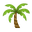 TOURISTSingle/Multiple entryVisa type eVISAProcessing Time1 Working DayStay duration 14 DaysVisa validity 14 Days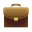 BUSINESSSingle/Multiple entryVisa type eVISAProcessing Time1 Working DayStay duration 14 DaysVisa validity 14 DaysDocuments Required for Hong Kong VisaPassportValidity of 6 months from intended travel 